Муниципальное бюджетное дошкольное образовательное учреждение Детский сад №95Тематическая экскурсия к мемориалу «Вечный огонь»Выполнила: Авдеева Наталья ИвановнаИркутск 2020Тематическая экскурсия к мемориалу «Вечный огонь»В преддверии празднования 75 летней годовщины Великой Победы, 24 марта 2020 года, воспитанники старшей группы №7, совместно с подготовительной группой №9 и педагогами, посетили мемориал «Вечного огня» города Иркутска.Цель экскурсии: продолжать знакомить детей с родным городом, его достопримечательностями, донести до детей значение Победы советского народа в Великой Отечественной войне,вызвать интерес детей к военной истории нашей Родины, армии,дать детям знания о храбрых защитниках нашей Родины, воспитывать любовь и уважение к воинам – защитникам, формировать у детей чувство гордости и любви к Родине, воспитывать глубокое уважение к ветеранам, людям военных профессий, знакомить с героическими подвигами солдат, детей во время Великой Отечественной войны.Ход:Смолкают песни, обрываются оживленные разговоры. Наши автобусы поворачивают вправо, к мемориалу «Великого огня»Детям раздаются гвоздики для возложения к Вечному огню.«Горит огонь Великих Пятилетий.А ветер Времени, бунтуя и гремя,Червонным знаком будущее метит,И катит волны нашего огня»Мы медленно, строем, идем с детьми по брусчатке мемориала. Подходим к спискам погибших за нашу Родину.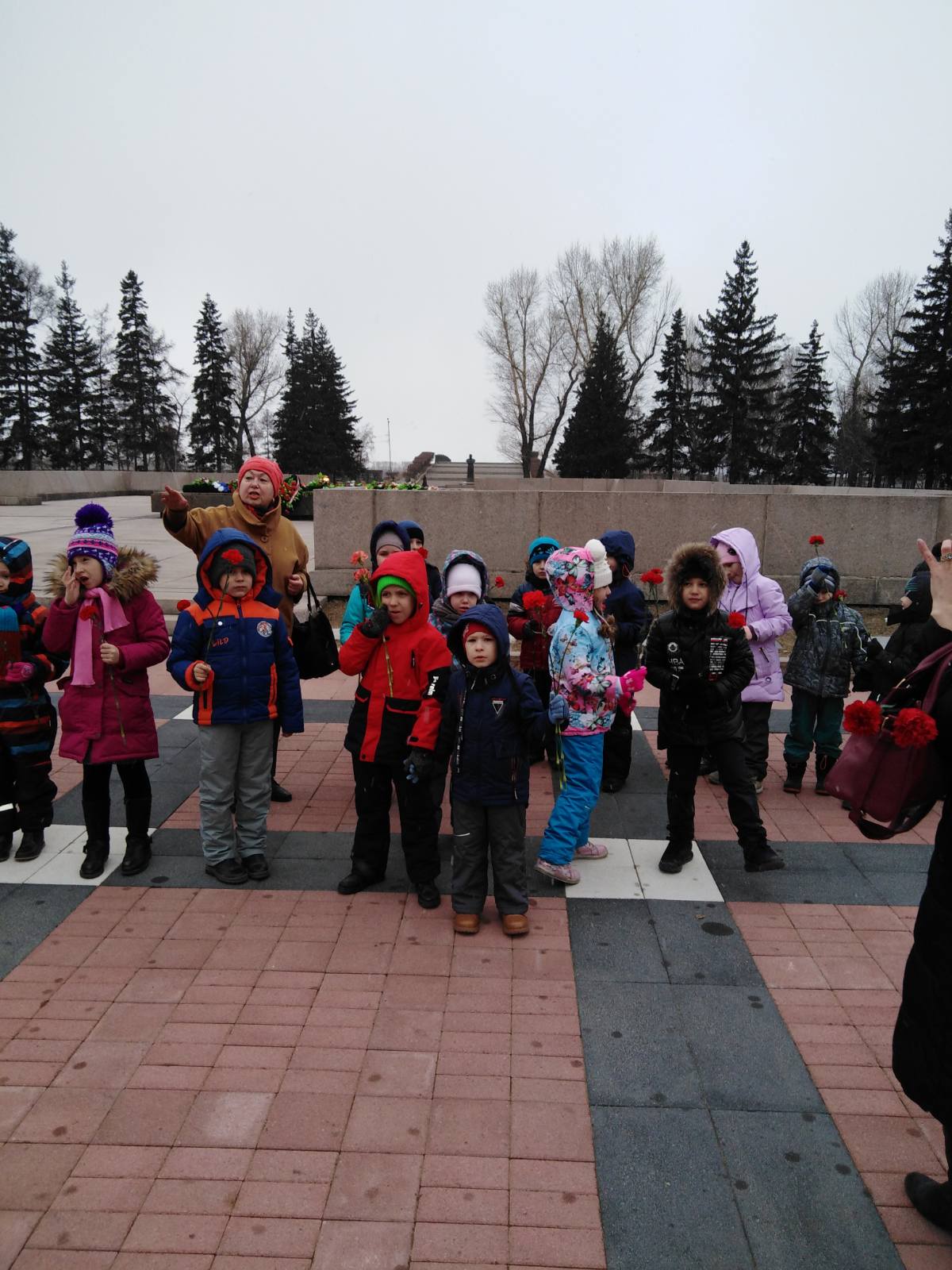 «В легендах лет, мы будем незабвенны…Он наших ног – дороги горячи.Наш гордый прах скрепил фундамент зданий,И кровью набухали кирпичи…»Экскурсовод как можно доступно рассказал о мемориальных досках у Вечного Огня. Их три.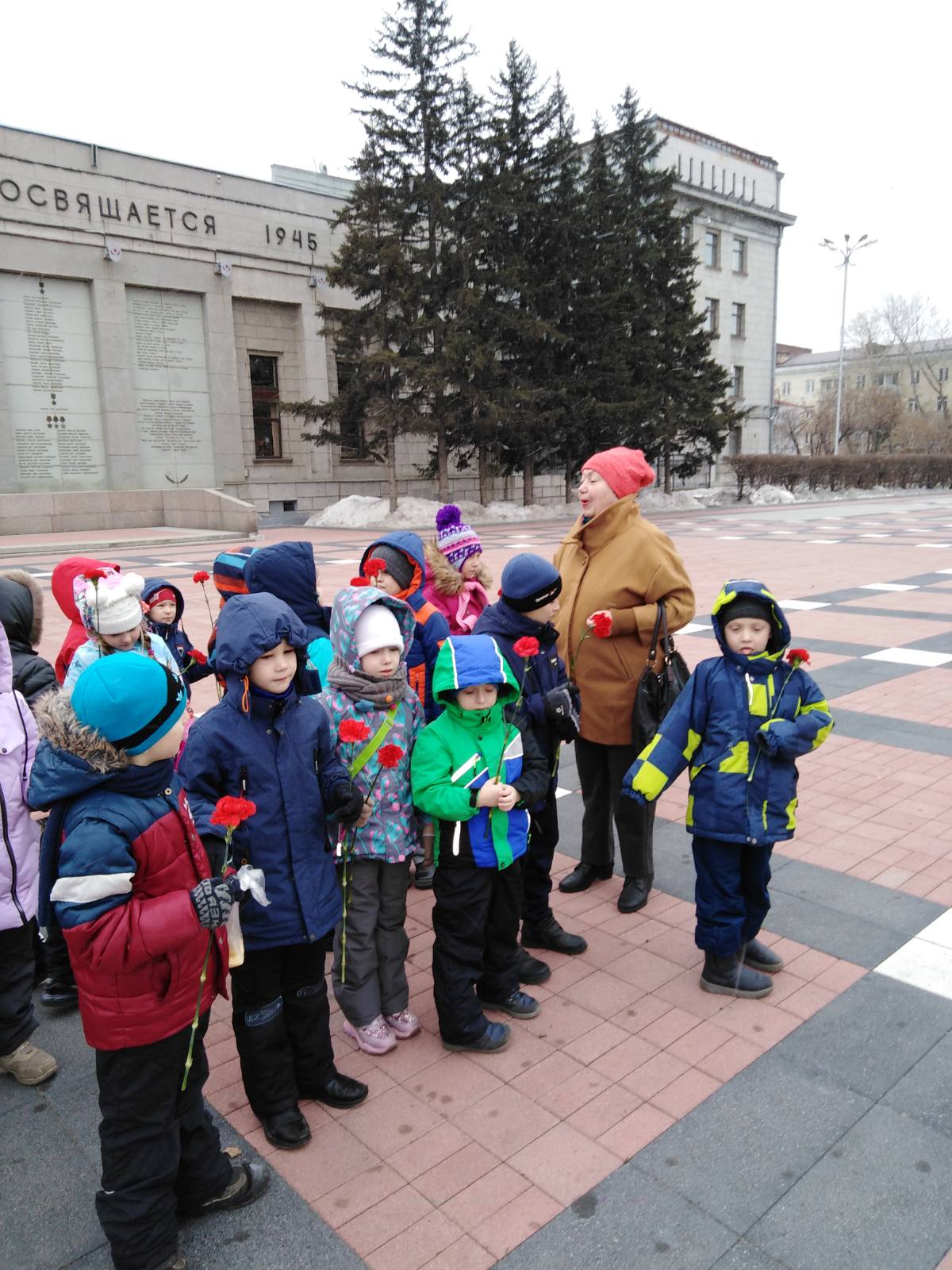 «В тени знамен, нахохленных как птицы,Лежит боец, смежив свои глаза.В которых может быть еще дымится,И чуть заметно движется грозаОн спит. И времени текут потокиИ в напряженной снится тишине,Что ты, мой друг, услышишь эти строки,Как лучший дар, как память обо мне»(Владимир Аврущенко, родился в 1908, погиб на Юго – Западном фронте в 1941 г.)Дети возложили цветы к «Вечному Огню» Минута молчания.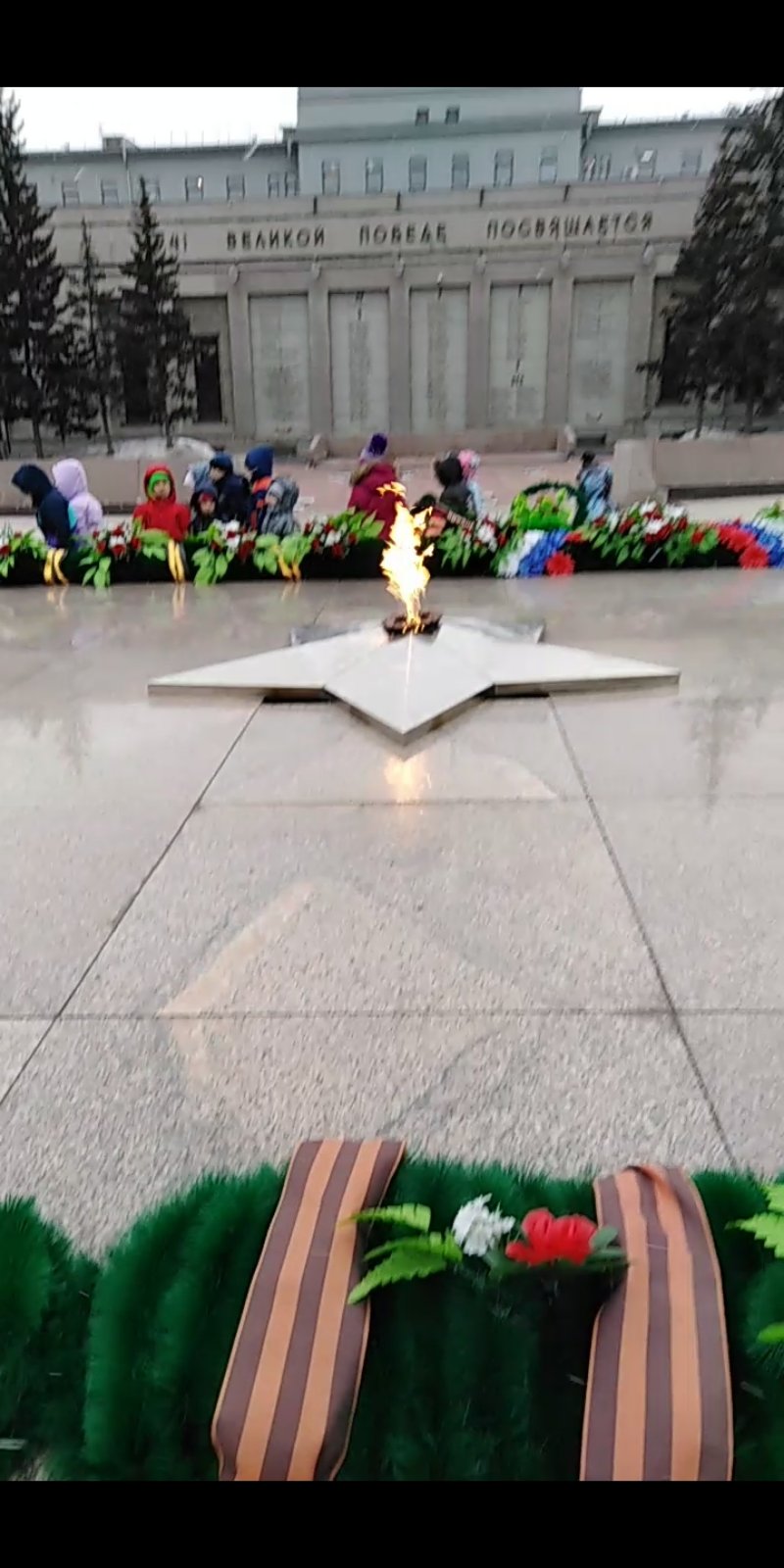 «Наступит минута молчанья…Всех погибших в войне перечтем…Вспомним павших мы молча и стоя,Всех защитников нашей страны!Слава вечная, слава героям!Память вечная жертвам войны!»(Игорь Бахирев)Нас ведет экскурсовод, вместе с детьми, дальше. И мы подходим к памятнику А. Белобородова. Афанасий Павлантьевич прошел и Гражданскую, и Великую отечественную войну, и заслужил на обеих, звание героя. В 1995 году памятник поместили в мемориал Вечного Огня (скульптор Мотовидов, архитектор Поляков)Он является уроженцем Иркутской области, поэтому иркутяне особенно гордятся своим земляком. Посмотрите ребята на грудь героя Белобородова. На его кителе 30 орденов и медалей. Вся его жизнь была посвящена целиком военному делу. 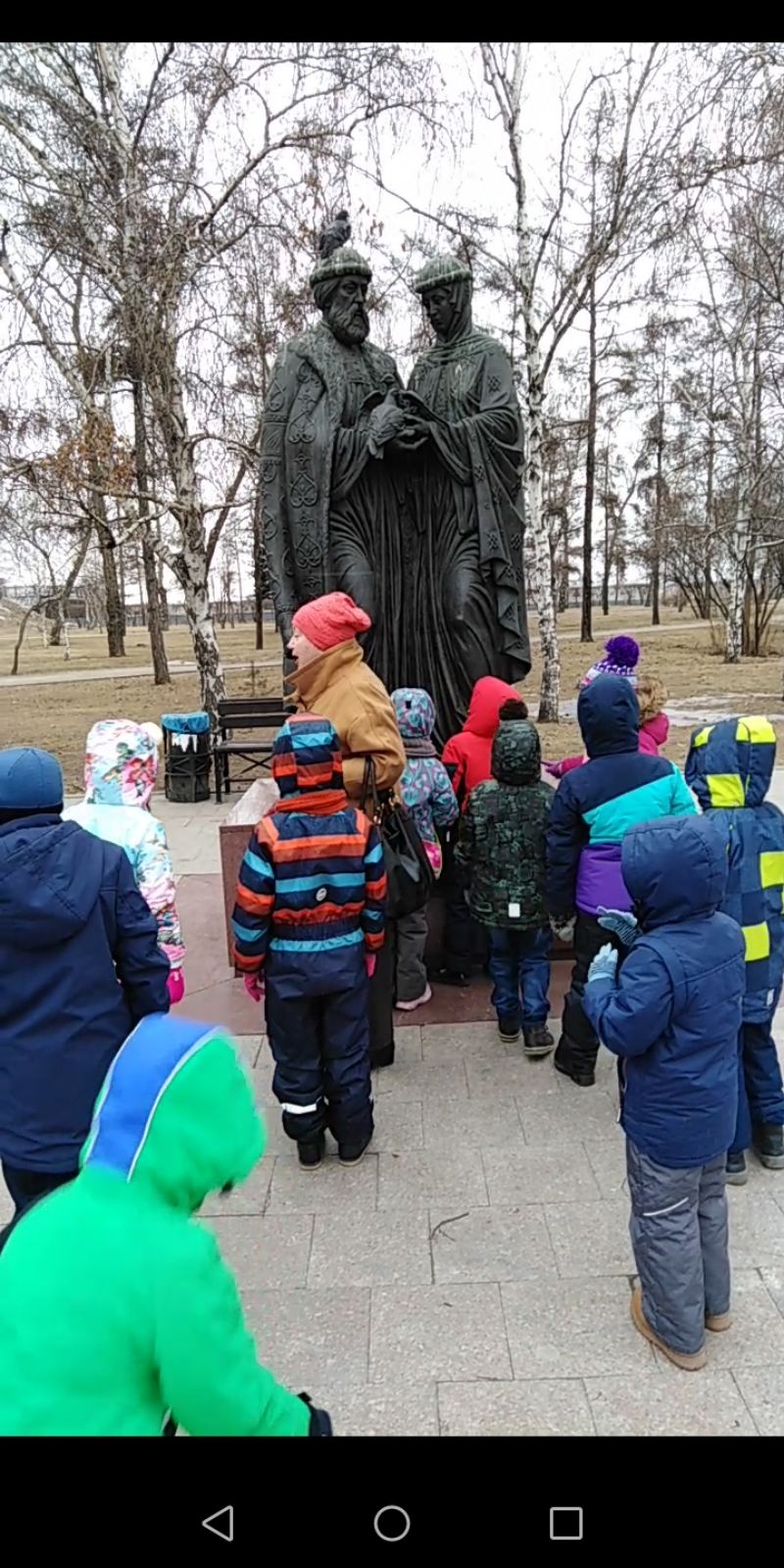 Наша экскурсия продолжается. Снова садимся в автобусы, наш путь к открытой площадке музея боевой Славы Дома Офицеров гарнизона г. Иркутска.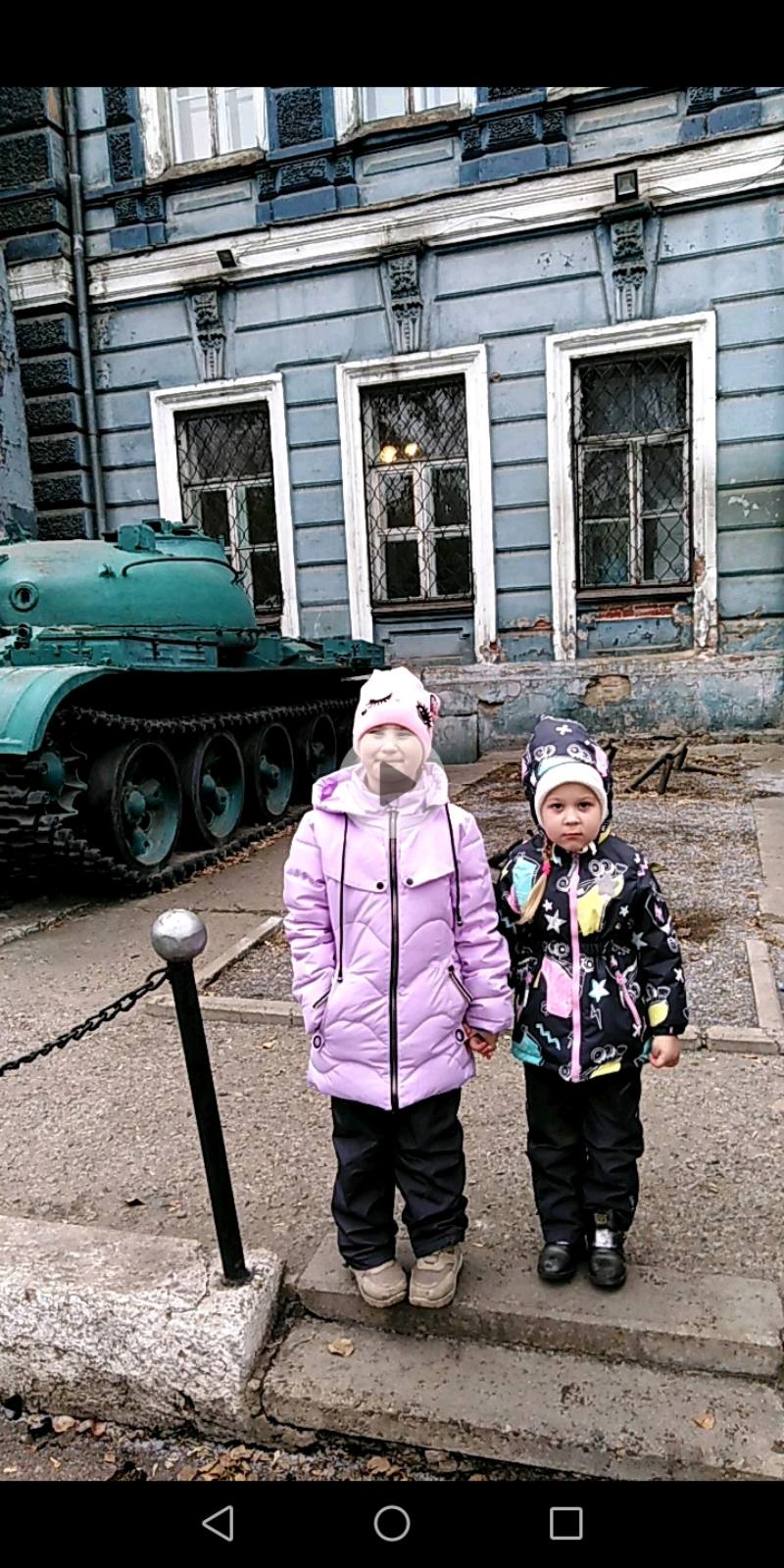 Экскурсовод рассказывает ребятам об историях боевых машин. Среди экспонатов есть танк Т-62, БПМ-1, БТР-70, гаубица М-30, миномет ПМ-38. Все экспонаты можно трогать и фотографироваться около них.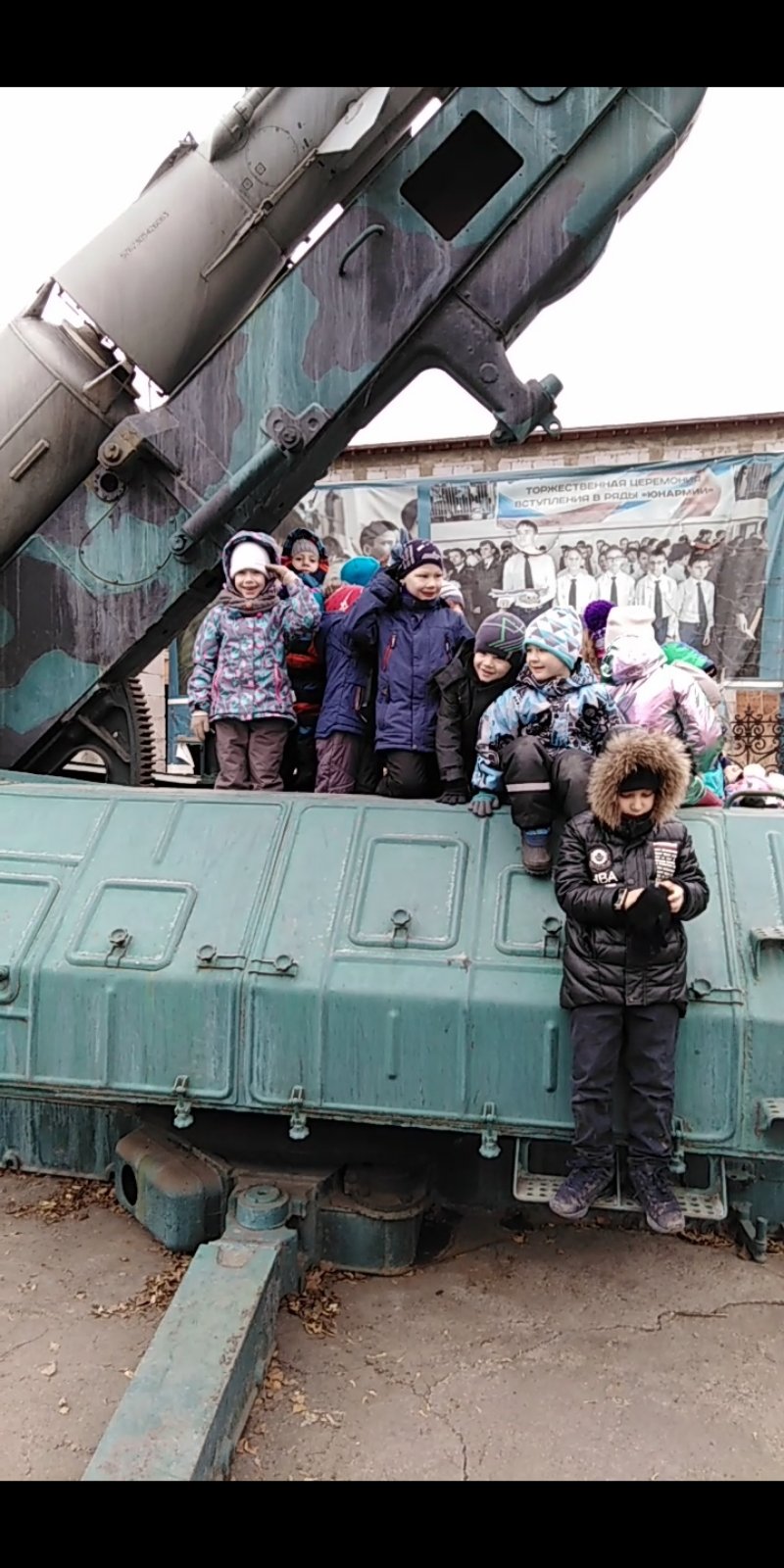 По пути в детский сад дети, в силу своего настроения, после прошедшей экскурсии, читали стихи о войне, о Победе, пели песни «Катюша», «Ты не бойся, мама».Ребята, придя в группу, еще долго делились впечатлениями об экскурсии друг с другом.Воспитатель: Ребята, где мы с вами были? Кому воздвигнут памятник?Для чего люди приходят к памятнику и возлагают цветы?Хотите быть похожими на героев?Что нужно для того, чтобы не было войны?Ответы детей: МИР!«Пусть будет мир,Пусть пулеметы не строчат,И пушки грозные молчат,Пусть в небе не клубится дым,Пусть небо будет голубым,Пусть бомбовозы по нему,Не прилетают ни к кому,Не гибнут люди, города,Мир нужен на земле всегда!(Н. Найденеова)Вывод:Дети – наше будущее. И поэтому мы, воспитатели, должны помнить, что являемся одними из первых, кто знакомит детей с Родиной, окружающей действительностью. Пути воспитания патриотизма, могут быть разными. Главное, это зародить в ребенке великое чувство любви к Родине, своему прошлому, быть достойным гражданином своей страны!